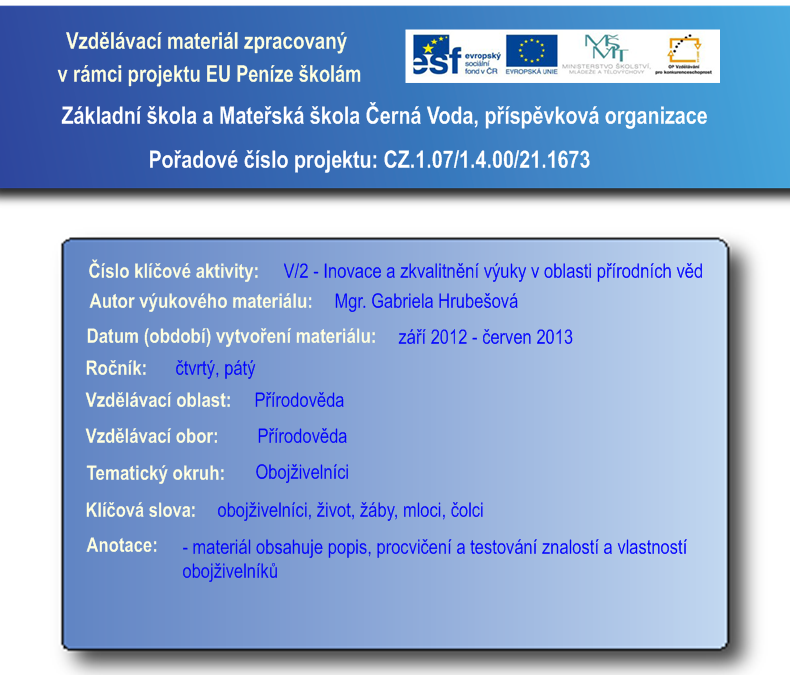 OBOJŽIVELNÍCIjsou přizpůsobeni životu ve vodě i na soušivajíčka kladou do vody a z vajíček se líhnou pulcimají 4 končetiny a páteřjejich kůže nesmí vyschnout → žijí ve sladké voděživí se plži a hmyzem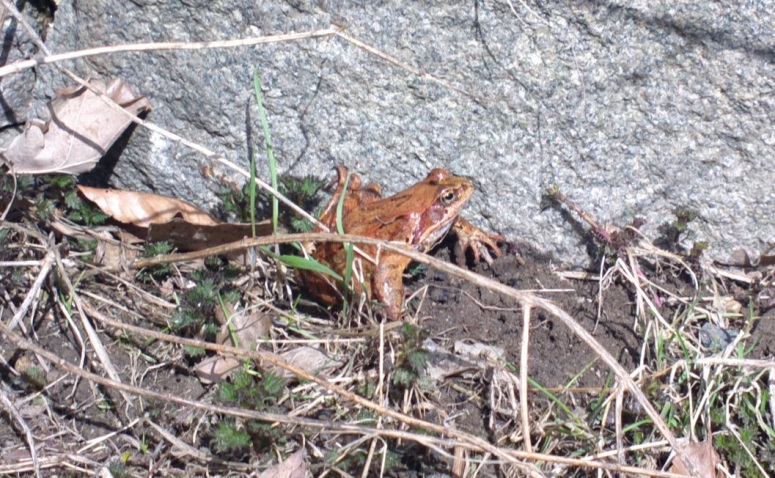 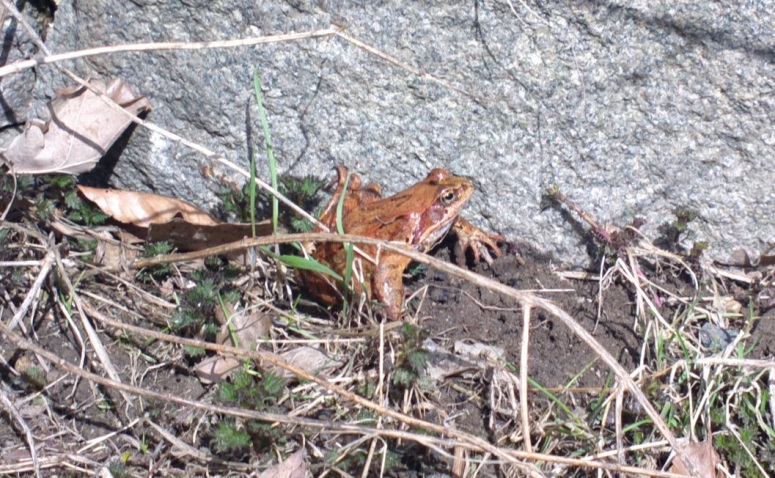 rozdělení:ŽÁBY MLOCIČOLCIžábytělo:  mají široké a zploštělé tělo, zakrnělý ocas, 4 nohy – svalnaté zadní 	končetiny, aby mohli skákatvýskyt: vlhké a mokré oblasti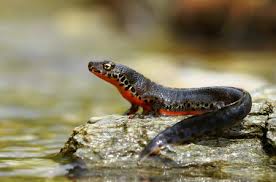 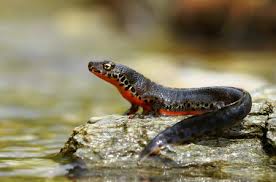 zástupci: ropucha, skokan, rosničkamlocitělo: užší zploštělé tělo, 4 nohy, ocas – hodně jej využívají k plavánízástupci: mlok skvrnitýčolcitělo: velmi podobné mlokůmzástupci: čolek velkýOBOJŽIVELNÍCI – procvičováníPopiš, jaké tělo mají čolci a mloci: ……………………………………………………………………………………………………………………………………………………………………………………………………………………………………Čím se obojživelníci živí?…………………………………………………………………………………………………………………Víš něco zajímavého o žábách, mlocích nebo čolcích? Pozoroval/a jsi někdy tato zvířata v přírodě? ……………………………………………………………………………………………………………………………………………………………………………………………………………………………………………………………………………………………………………………………………………………..Pokus se nakreslit žábu, mloka nebo čolka.OBOJŽIVELNÍCI – testČím se živí obojživelníci?……………………………………………………………………………………………………………….Jak se nazývá larva (mládě) žáby? ……………………………………………………Kde obojživelníci žijí a proč?……………………………………………………………………………………………………………………………………………………………………………………………………………………………………Vyjmenuj co nejvíce zástupců obojživelníku (minimálně 3).……………………………………………………………………………………………………………………………………………………………………………………………………………………………………Na jaké skupiny se rozdělují obojživelníci?……………………..………………………………………………Proč mají žáby svalnaté zadní nohy?……………………………………………………………………………………………………..............